S.G. Grün Weiß Darmstadt 1921 e.V.
www.gruen-weiss-darmstadt.deS.G. Grün Weiß e.V. - Dornheimer Weg 27 5/10 - 64293 Darmstadt					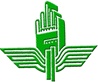 												Darmstadt, 21.04.2023
Einladung

für alle Mitglieder zur Jahreshauptversammlung der S.G. Grün Weiß Darmstadt 1921 e.V.am Freitag, den 12.05.2023 um 19.00 Uhrim Vereinsheim S.G. Grün Weiß Darmstadt 1921 e.V., Dornheimer Weg 27 5/10TagesordnungTop 1:	Eröffnung und Begrüßung
Top 2:	Genehmigung der Tagesordnung, Feststellung der Beschlussfähigkeit, Wahl eines 					Protokollführers
Top 3:	Gedenken der verstorbenen Mitglieder 
Top 4:	Protokoll der Jahreshauptversammlung vom 13.05.2022 liegt zur Einsicht aus
Top 5:	Ehrungen
Top 6:	Bericht des Vorstandes
Top 7:	Bericht des Rechners
Top 8:	Aussprache zu 6. und 7.
Top 9:	Bericht der Kassenprüfer und Antrag auf Entlastung des Vorstandes
Top 10:	Vorstellung und Genehmigung des Haushaltsplan 2018
Top 11:	Vorstellung der Abteilungsleiter und des Jugendleiters
Top 12:	Anträge
Top 13:	VerschiedenesAnträge zu Punkt 12 müssen bis spätestens 28.04.2023 bei der Geschäftsstelle eingegangen sein.Der VorstandMartin Stang1.VorsitzenderUnsere Abteilungen	Fußball		Rhönrad		Bankverbindung: Sparda Bank	Sparkasse Darmstadt
Dornheimer Weg 27 5/10	Gymnastik	Wandern		IBAN:DE79 5009 0500 0000 9501 70	IBAN:DE69 5085 0150 0000 5404 55
64293 Darmstadt		Tischtennis			BIC:GENODEF1S12		BIC:HELADEF1DAS
							Steuernummer: 0725000230